แบบฟอร์มแจ้งชื่อผู้แทนเข้ารับรับรางวัล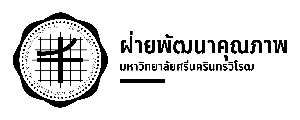 กิจกรรมการประกวด Global SDGs Excellence Award (Go-SE Award)กรุณากรอกข้อมูลของหัวหน้าโครงการที่เข้ารับรางวัล และเซ็นรับเงินรางวัลในใบสำคัญรับเงินชื่อ – สกุล (ศ./รศ./ผศ./อ./ดร./อื่นๆ โปรดระบุ)ตำแหน่งบริหาร อีเมลเบอร์โทรศัพท์หมายเหตุ: ผู้ที่ได้รับรางวัล กรุณาเตรียมเอกสารสำเนาบัตรประชาชนพร้อมลงนามสำเนาถูกต้อง จำนวน 1 ฉบับ เพื่อใช้แนบการเบิกเงิน ในวันที่ 16 พฤศจิกายน 2563คณบดี / ผู้อำนวยการ ………………………………………………………………(……………………………………………………………..)…………..…/……………………………/………………กรุณาส่งแบบฟอร์มกลับมายังฝ่ายพัฒนาคุณภาพ ชั้น 4 สำนักงานอธิการบดี ภายในวันที่ 6 พฤศจิกายน 2563